12/01/21 – 22/01/21Science project – Earth and SpacePlease continue your Science project this week.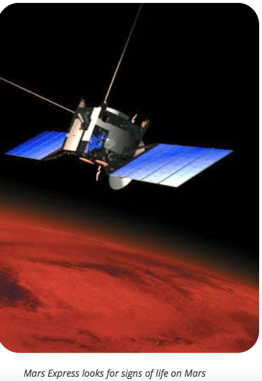 We will be sharing work on Thursday’s Google meet.Suggested subject for each chapter:What is the solar system?What are the rocky planets?What are the gas planets?What is the Sun?How do reactions power rockets?How do you stay alive in space?Do waves hold the secret of space?Can you make outer space in your kitchen?How do astronauts get home?All about Tim Peak.You can always add more topics you’d like to write about. (Life on Mars?)Please follow BBC Bitesize videos and include drawings. https://www.bbc.co.uk/bitesize/topics/zkbbkqtEnjoy your project!